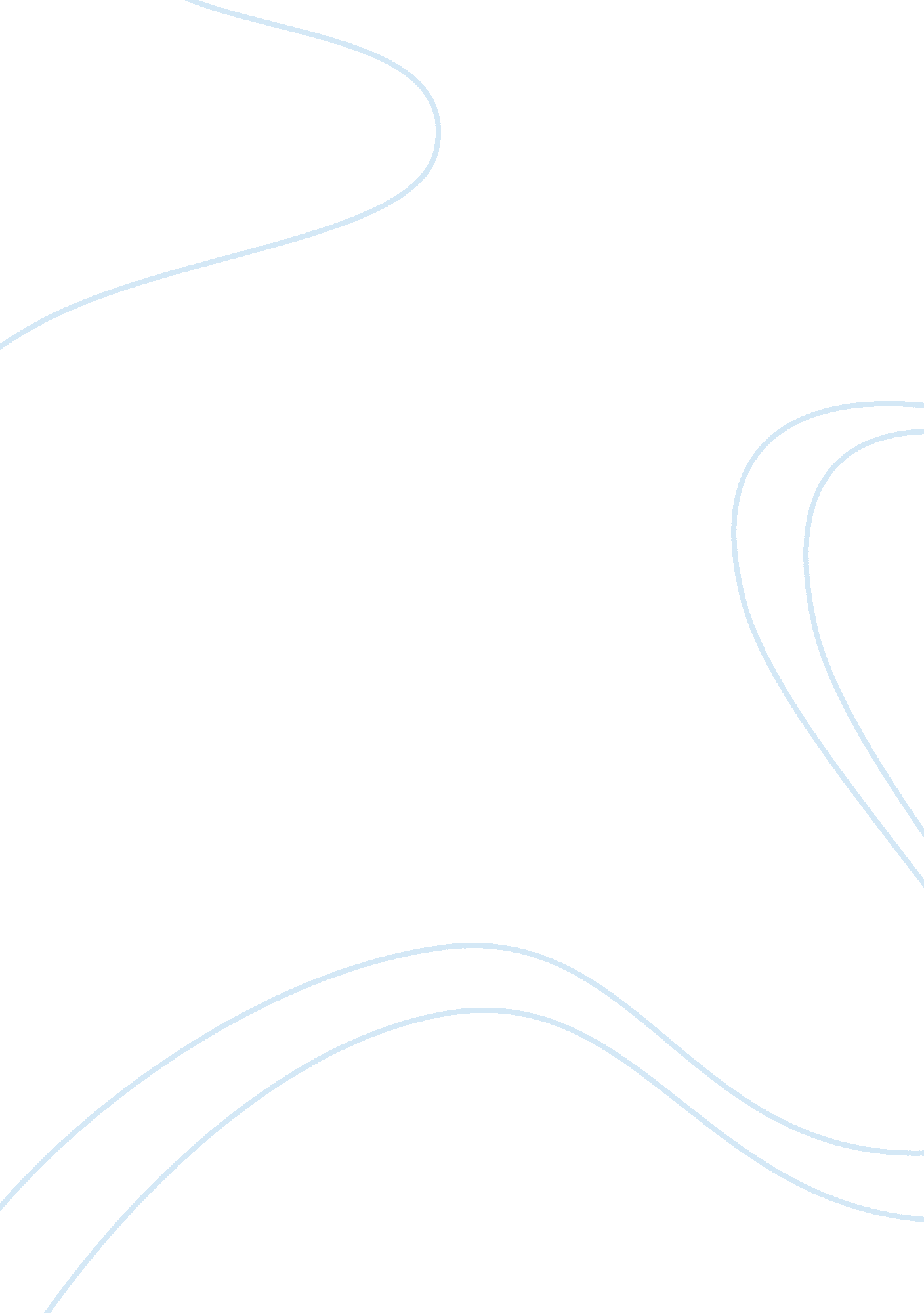 Attitudes prevalent in the black populationEducation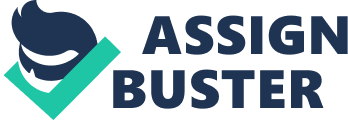 The absence of jobs with proper wage and other social issues that perpetuate the inequality in the micro level demographic regions have a wider reflection on the effect on the macro level settings. The sociological theory discussed above has direct correlation with those of the cases narrated in the 'code of the street'. Thus the ability to control is beyond all the formal structures prevalent in the locations and hence demands more cooperative and participative mode of bringing the populace to a more harmonious acceptance of the realties. 
Further, it has been illustrated well the intricate relationship the culture have on the life of the minority communities living in the urban spaces. The code evolution is the result of the structural adjustments and adaptation that communities make to suit to the people living in the violent and highly uncertain living conditions. This also covers the general pattern on how the families interact among themselves under such situations. Absence of proper role model and the effort that decent families need to give to create the code-switch in such violent situation to prevent their children from getting influenced by the unwanted situations are also to be highlighted. Thus the principle of strain theories that continues to cause severe impact across the social groups also justifies the cases narrated in 'code of the street". The general understanding of strains often generated as a result of any actual or anticipated failure to achieve any objectives of values or prevalence and presentation of negative values are all relevant to the to various cases (Agnew, 47-88) . Unlike the oft quoted remarks on the ethnographic researchers on the reliability and validity of search, the account present here is acceptable and the research narrated in the book provides a very clear quantitative picture of the problems prevalent in the youth in more convincing way. Thus the care has been certainly taken here for the design of ethnographic design part of the entire research methodology (LeCompte and Geotz, 31-60). This would certainly help to appreciate and extrapolate the existing the body of information to various future research questions also. 